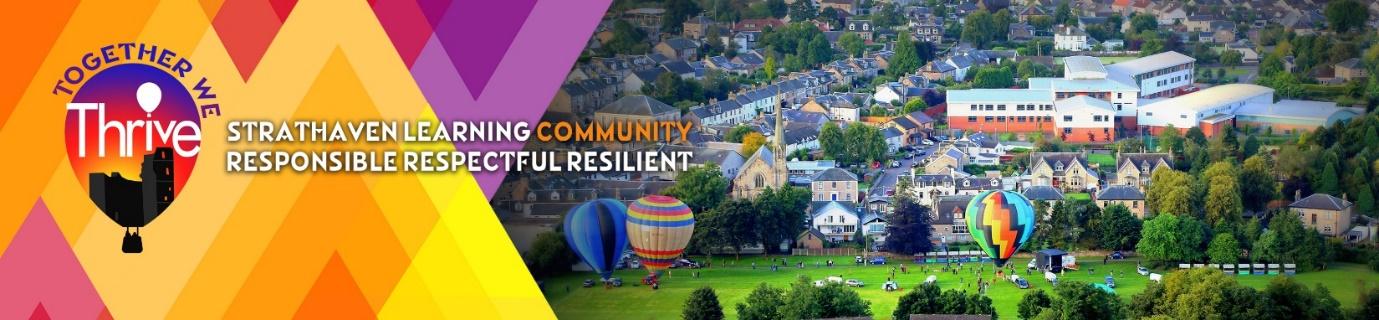 Strathaven AcademyStudy SkillsA guide to study, assessment and examination techniques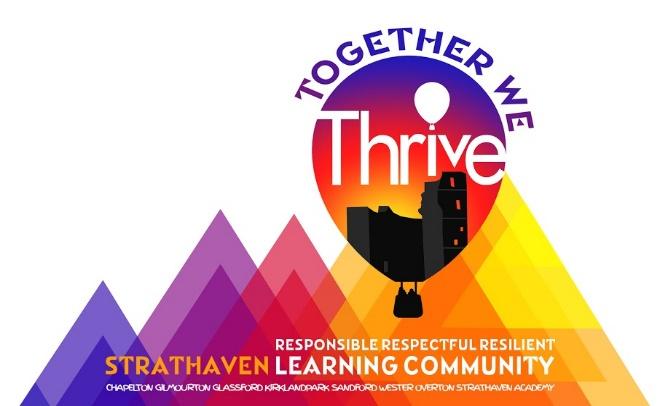 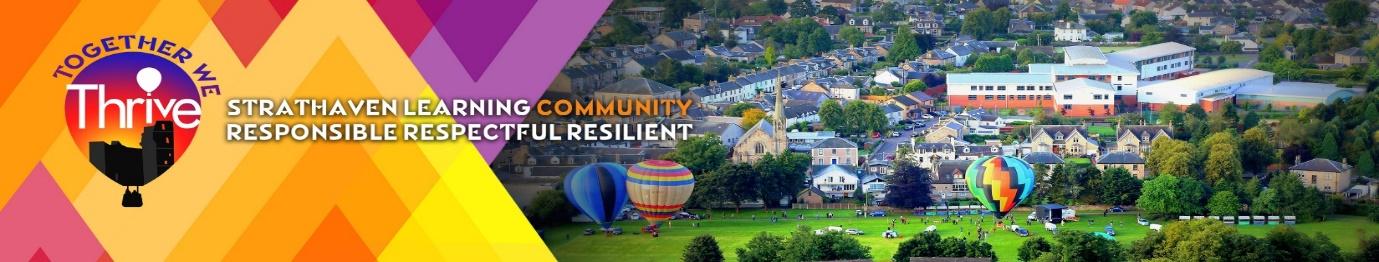 How do you learn?We are all unique individuals and therefore we all learn differently.  You need to find the way that works best for you.  For example, if you listen better than you read use audio.Research shows that people remember:10% of what they read20% of what they hear30% of what they see50% of what they both see and hear70% of what they say90% of what they simultaneously say and doDifferent techniquesSummarise your notesMnemonics Creative thinking – 10 min blastSpider diagrams  Mind mapsFlash cardsPost it notesrecord yourself making key points and listen to them while you go for a walkuse flashcards or an app to test yourselfGet parent/ carer to quiz you on a topic you have just revised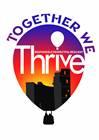 The following pages include examples of the above techniques.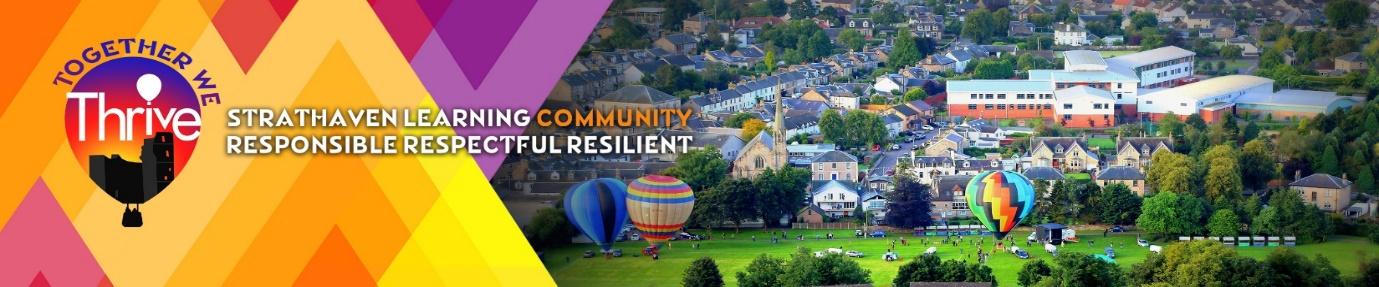 Identify Key WordsIdentifying key words in a piece of text will help you to remember the main points more easily.  Take this example:"Napoleon was the emperor of France and the many other countries in Europe that he invaded.  His empire collapsed after he over-stretched his forces and tried to invade Russia.  His final defeat came at the hands of the Duke of Wellington at the battle of Waterloo."To remember the important parts of the above passage, we should take the time to identify key points by either underlining or highlighting certain words, e.g.“Napoleon was the emperor of France and the many other countries in Europe that he invaded.  His empire collapsed after he over-stretched his forces and tried to invade Russia.  His final defeat came at the hands of the Duke of Wellington at the battle of Waterloo."NAPOLEON REMINDERSNapoleon, emperor of France, Europe, invaded, empire collapsed,invade Russia, final defeat, Duke of Wellington, WaterlooWhen summarising your notes, you should concentrate on the key words in order to remember the facts more easily.Summarising NotesSummarising involves extracting key information from sources/paragraphs of information.  Many historians argue that women’s war efforts were vital in them gaining the vote in 1918.  During the war women took over the jobs of men as bus drivers and conductors and tram drivers.  Also, over 700,000 women took on extremely dangerous jobs in ammunition factories.  Without women taking over these previously male dominated jobs, Britain would have struggled to have been prepared for war. Historians argue that women were given the vote in 1918 as a “thank you” for their efforts.Key points of information from paragraphWomen took over the jobs of men as bus drivers and conductors and tram drivers.700,000 women took on extremely dangerous jobs in ammunition factories.Without women taking over these jobs, Britain would have struggled to have prepared for war.Women were given the vote in 1918 as a “thank you” for their efforts.Mnemonics – pronounced NEM-ON-ICSA mnemonic is a made-up word that helps you to remember things more easily. For example, there is a mnemonic which makes it easier to remember the seven colours of the rainbow:Red, Orange, Yellow, Green, Blue, Indigo, VioletIf you use the mnemonic ROY G BIV, remembering becomes much easier.Another way to remember things with mnemonics is to use each of the letters in a made-up sentence.  You only have to remember the sentence and you have the key points for your answer, e.g.Richard Of York Gave Battle In Vain is an easy way to remember the seven colours of the rainbow.This is especially useful in subjects where you have to remember a sequence of events.  Memorise each of these mnemonics and you will remember them under exam pressure. Creative ThinkingThis is a good technique to use when you are having difficulty solving a problem.  Perhaps you have to write an essay on a tricky subject.  Creative thinking involves you taking just ten minutes to write down everything you know about the topic on a blank piece of paper.  It is important not to take too much time over this, you must work against the clock.  Try it - it works!Spidergrams/ Mind MapsThese are best completed in colour and with pictures.  Imagine you are trying to make notes on all the different kinds of music. Write the word ’music’ in the middle of the sheet of paperWrite the main types of music around this word, adding in more and more layers as you go.Divide each type as in the example below: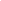 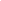 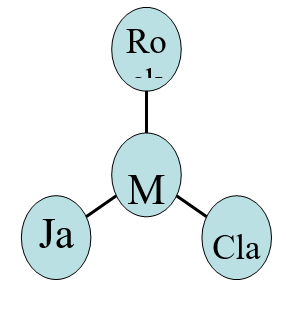 Mind MapsImagine you have to write an essay on the play Macbeth.One way of planning this would be to take ten minutes to create a mind-map of ideas as shown here:Step 1	In the centre of a blank piece of paper write down the focus of the essay question (for example an essay on how far we can sympathise with Macbeth).Step 2	Draw a maximum of six lines coming out from this title.Step 3	On each of the lines, write down words/ideas that relate to the focus of the essay e.g. actions, fate, other characters, setting, staging…Step 4	Now you have a map of the central ideas for your essay.  Each idea or theme could be one paragraph of the essay.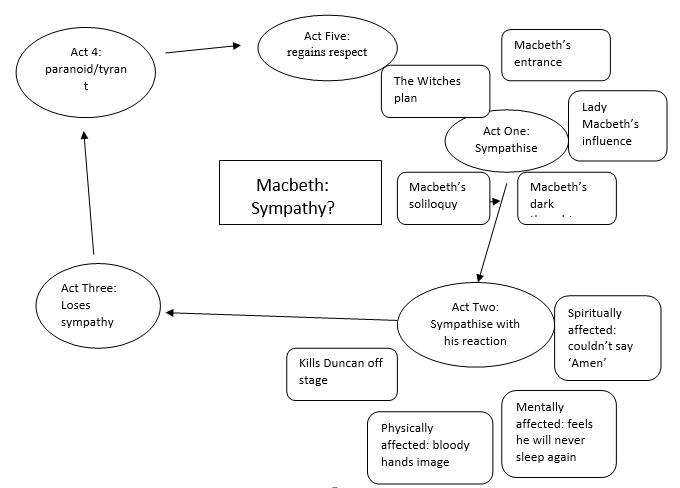 Flash CardsAn easy and simple way of repetitive learning.  Write a title on each flash card then write the sub headings or small paragraph of information underneath.  You can keep them in your pocket.Post-it NotesMaking information visible is useful for retaining information.  Write headings/ bullet points/ formulas and stick them where you can see themQuick QuizzesGetting someone to test you on the information you have studied is helpful as it will identify areas you know well and areas of the topic you need to concentrate more on.  Support for LearningIf you have Additional Support Needs, otherwise known as ASNs, the Support for Learning Team invite you to join our ‘Support for Learning’ Google Classroom. Unlike in other subject-specific Google Classrooms, there is no requirement to do work! Rather, it contains some helpful information like how to understand and use assistive technology e.g. Text to speech software or helpful websites that can help you strengthen your grasp of literacy and numeracy at home. Positive Thinking – turning negative thoughts into positive thoughtsCoping with StressIt is all about balance.  Making sure we have enough of the ‘good stuff’ will help us to manage and cope with the challenges we face. A little bit of stress can help us focus and perform well.  As humans, we are designed to cope with one-off stressful situations.TipsHave a study plan and share it with those at home. Put a copy on the fridge! Communicate with your parent/carer. Tell them what you would find helpful and how they can support you.Make sure you have a quiet place to study and your notes are organised before you start.Consider buying a good revision guide, the SQA endorsed Specimen Papers and Past Papers.Take a break if you feel frustrated or overwhelmed. Make a note of the problem and ask your teacher to help.Don’t leave difficult bits or things you really don’t enjoy to the end – get them over with!Get plenty of fresh air and exercise - don’t give up your hobbies.  You should be able to do both.Make sure you are sleeping, eating properly and drinking plenty of water.  NEGATIVE THOUGHTSPOSITIVE THOUGHTSI am worried that I don’t do wellI know that I can do wellI think that everyone else will do better than meI think I have as much chance as everyone elseI don’t think I have revised enoughI have revised enough and I know the materialI am worried that I won’t be able to remember the informationI will remember the information by staying calmI just don’t know the materialI do know the materialI don’t feel ready to sit the testI am ready to sit the testI am worried that I will let others downI know others want me to try hard and do my bestI don’t think I can get the results I need to get to where I want to goI know what I need to get where I want to goI will feel illI will feel fineI can’t concentrateI will stay calm and be able to concentrateI am easily distracted by my surroundingsI will just ignore what’s happening around me and get on with the taskI will be marked down for poor writing /spellingI will do my best with my writing/ spelling and demonstrate what I knowI won’t be able to get through the whole paper in the time allowedI will structure my time and allocate an appropriate amount of time to each question